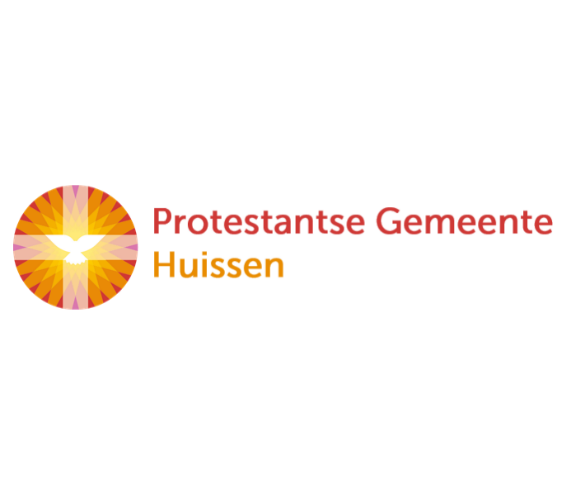 zondag 31 juli 20226e zondag van de zomer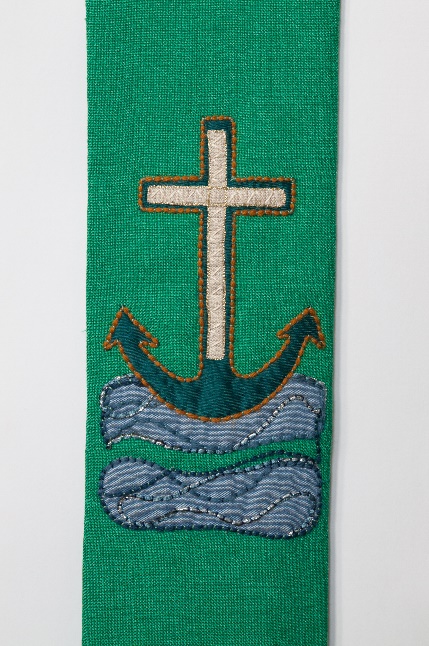 Muziek VoorbereidingDe klok luidt - het wordt stilWelkom en begroetingDrempellied	 aanvangslied 217, 1 2 3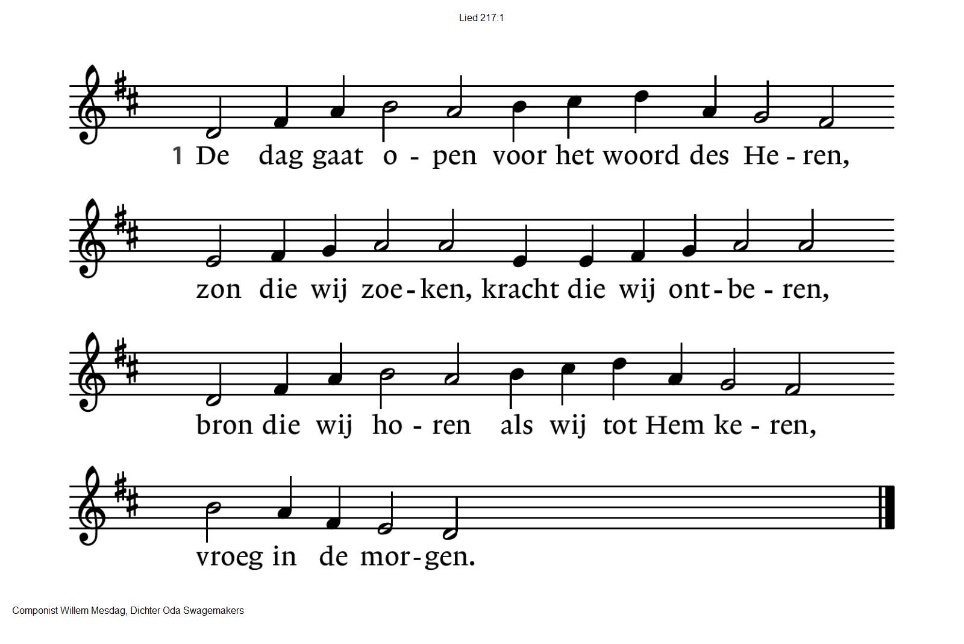 217:2  Voor wij bestonden, riep Hij ons bij name,voor wij ontwaakten en ter wereld kwamen,zag Hij ons aan en bracht Hij ons tezamen,God onze Vader.217:3  Door U geschapen om uit U te leven;hartslag en adem hebt Gij ons gegeven,land waar wij wonen, licht waarnaar wij streven,oorsprong en toekomst.groet en bemoediging:v: De Heer zal bij u zijna: de Heer zal u bewaren.v: Onze hulp is in de Naam van de Heera: die hemel en aarde gemaakt heeftv: die trouw blijft tot in eeuwigheida: en niet loslaat het werk van zijn handendrempelgebedvervolg aanvangslied: 217217:4  Wilt Gij vandaag en tot het eind der dagenons doen en laten zuiveren en dragen,dan stijgt de vreugde van uw welbehagenin onze wereld.217:5  Aan U ons loflied: glorie aan de Vader,dank aan de Zoon die ons bestaan aanvaardde,zijn Geest geleide ons en onze aardenaar de voltooiing	korte inleiding bij het thema: Hoop doet leven!kyrie-gebedeen tekst over hoop: Klaagliederen 3, 18-24zingen: 885, 1 en 2 (**Groot is...)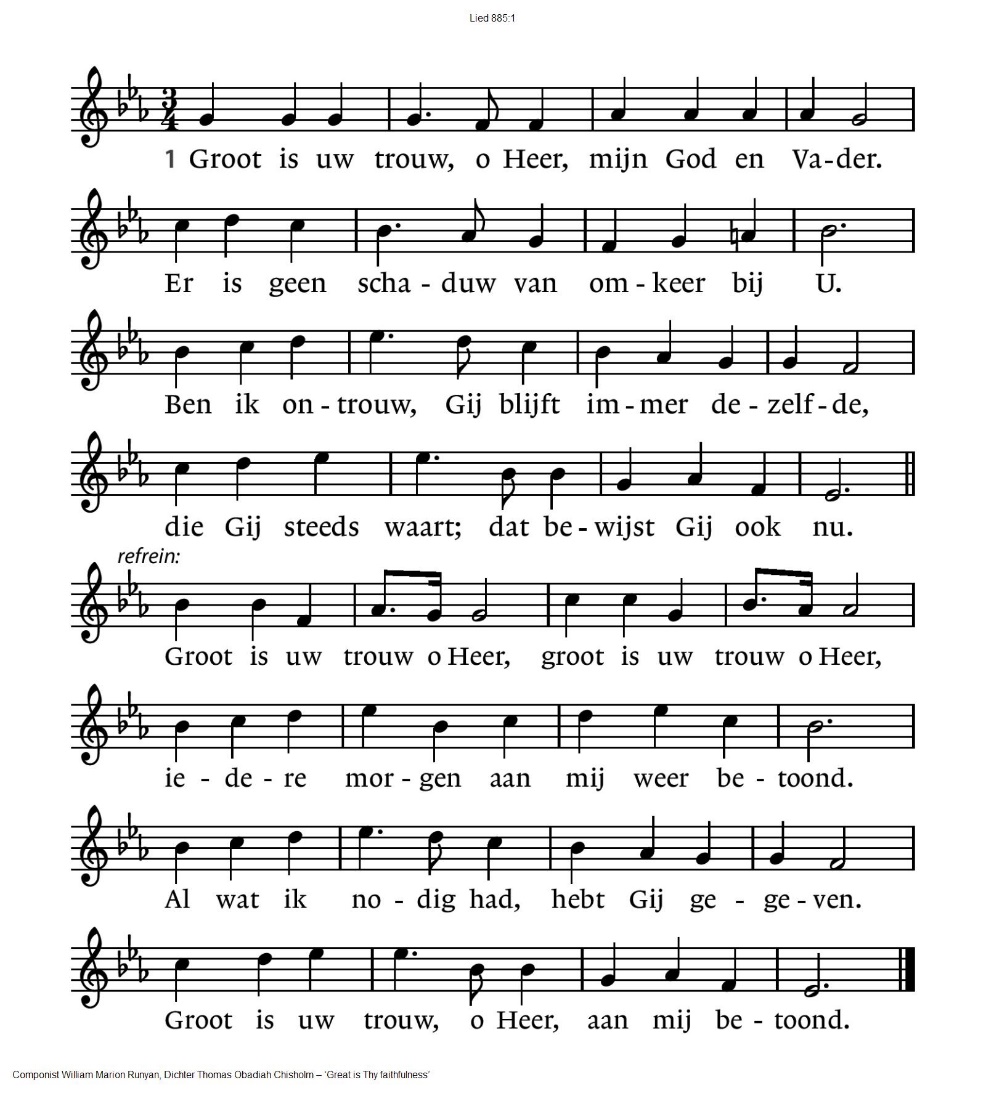 885:2  Gij geeft ons vrede, vergeving van zonden,en uw nabijheid, die sterkt en die leidt;kracht voor vandaag, blijde hoop voor de toekomst.Gij geeft het leven tot in eeuwigheid.Groot is uw trouw o Heer, groot is uw trouw o Heer,iedere morgen aan mij weer betoond.Al wat ik nodig had, hebt Gij gegeven.Groot is uw trouw, o Heer, aan mij betoond.glorialied: Het Liefste Lied van Overzee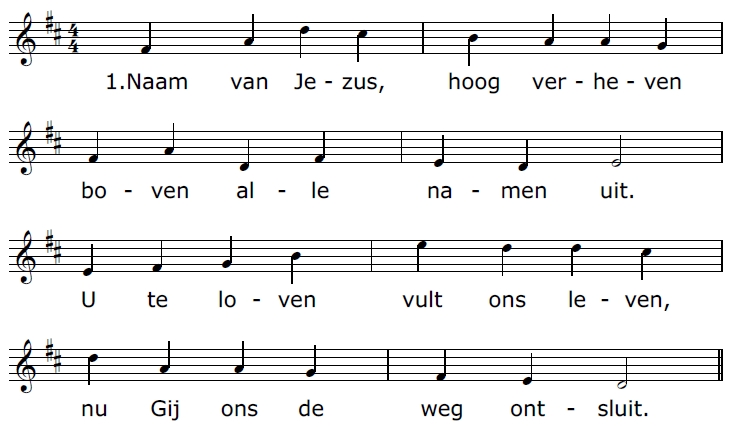 2.  In Uw trouw aan God gebroken,
aan Uw liefde opgebrand,
wie de dood zo heeft weersproken,
valt toch niet meer uit zijn hand.

3.  Sta ons liefdevol voor ogen,
telkens als Uw kruis verrijst
en ons mens’lijk mededogen,
U met name eer bewijst.

4.   Doordat Gij U zo liet breken,
worden wij met U gevoed,
brood en wijn heten de tekens,
waarin ik U zelf ontmoet.
5.  Naam van Jezus, alle talen,
stemmen in met dit gezang,
dat Uw liefde blijft herhalen,van U zingt, een wereld lang.
Amen.DIENST van het WOORD:gebed tot de Geestlezing uit het Eerste Testament: Job 19, 25-27zingen: lied 25b Houd mij in leven... in beurtzang, voorgangerg + allen. 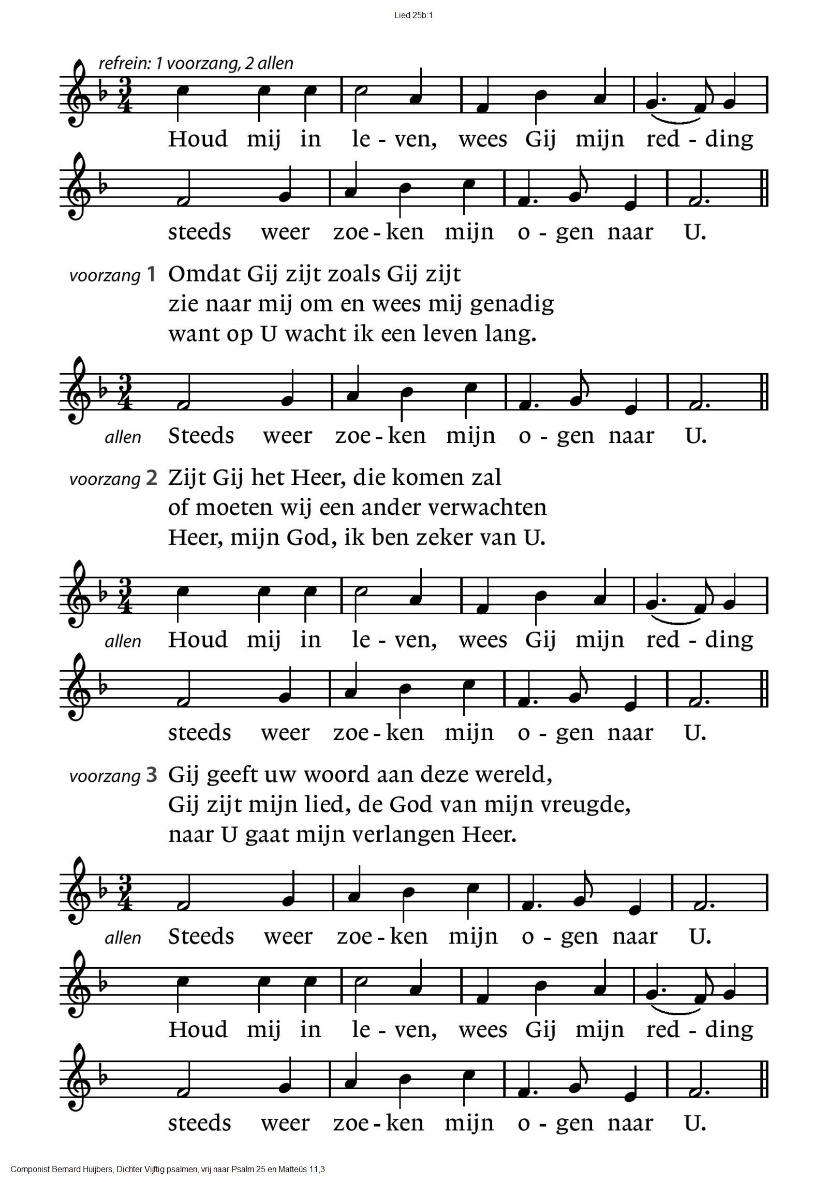 lezing uit de Brieven: Romeinen 8, 22-26zingen: lied 675, 1 en 2 tekstuitleg en verkondiging: Hoop doet leven! muziekantwoordlied: lied 657, 1 2 4 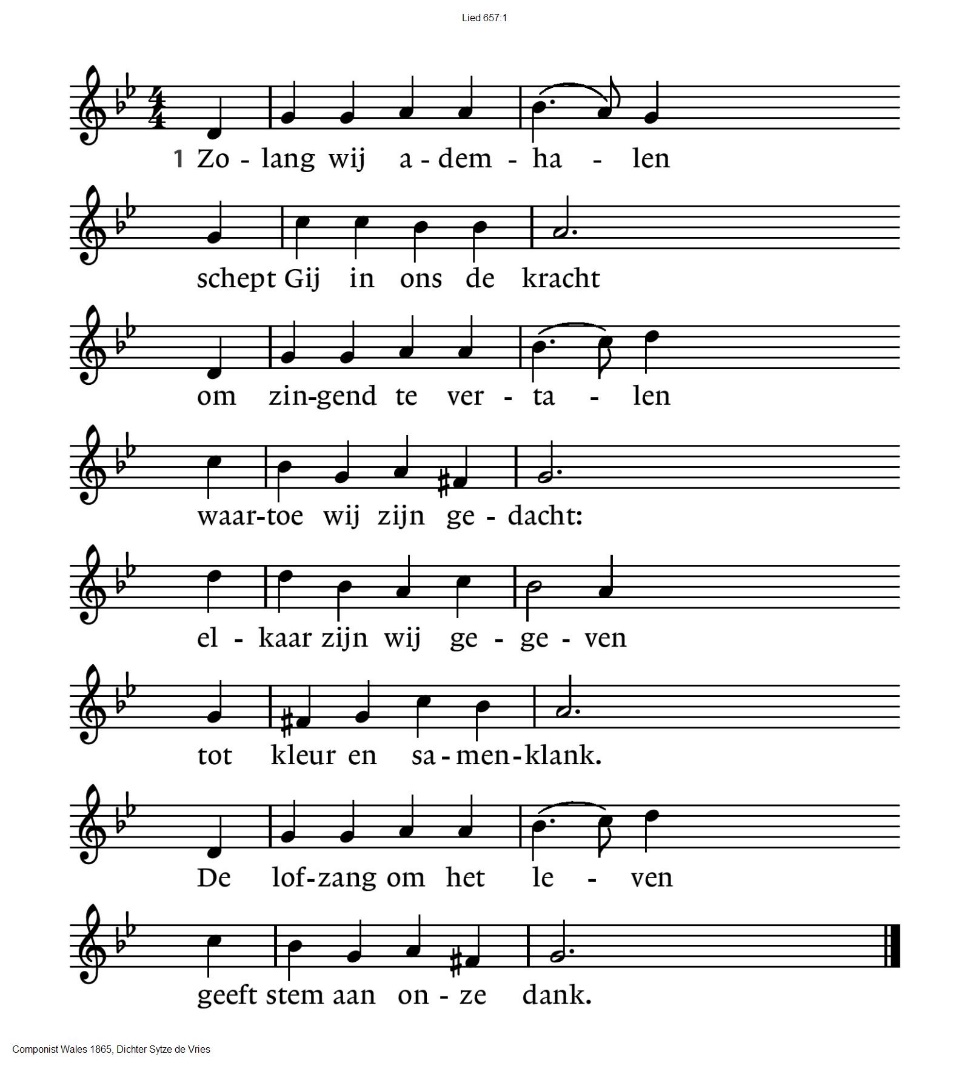 GEBEDEN en GAVEN:dankgebeden en voorbeden... daarom bidden wij: zingen lied 333 (**Kom, Geest van God...)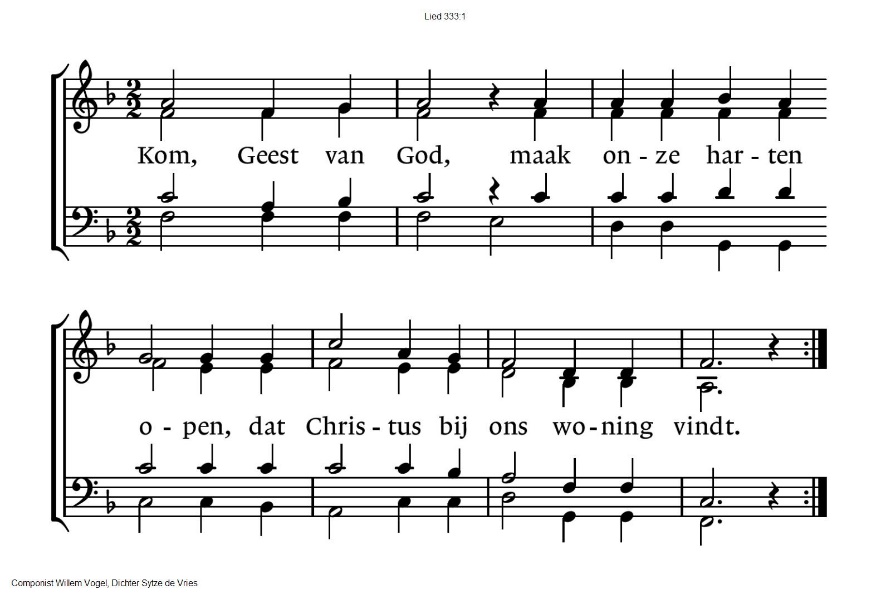 gebeden in stilte - Onze VaderOnze Vader die in de hemel zijt,Uw naam worde geheiligd.Uw koninkrijk kome,Uw wil geschiede,op aarde zoals in de hemel.Geef ons heden ons dagelijks brood.En vergeef ons onze schuldenzoals ook wij onze schuldenaars vergeven.En leid ons niet in verzoeking,maar verlos ons van de boze.Want van U is het koninkrijken de krachten de heerlijkheid in eeuwigheidAmencollecten1e collecte:  Vluchtelingenwerk Oost-Nederland2e collecte:  Pastoraat en Eredienstslotlied: lied 286, 1 2 3                                                       gemeente gaat staan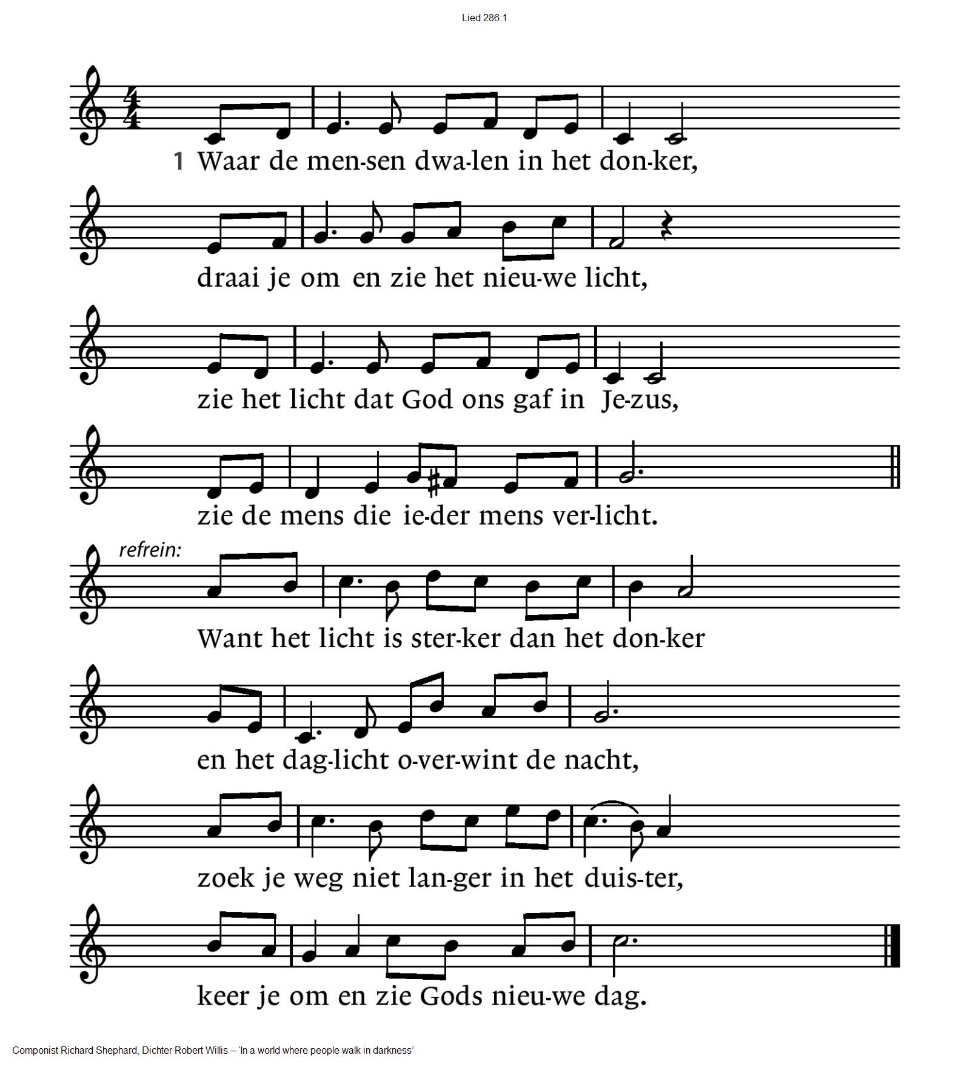 286:2   Waar de mensen lijden onder onrechtin een wereld die geen vrede vindt,heb vertrouwen, draag het kruis met blijdschap,er is licht dat alles overwint.Want het licht is sterker dan het donkeren het daglicht overwint de nacht,zoek je weg niet langer in het duister,keer je om en zie Gods nieuwe dag.286:3   Steek een kaars aan tegen al het duister,als een teken in een bange tijd,dat ons leven niet in wanhoop eindigtdat de vrede sterker is dan strijd.Want het licht is sterker dan het donkeren het daglicht overwint de nacht,zoek je weg niet langer in het duister,keer je om en zie Gods nieuwe dag.Zegen - gezongen AmenorgelmuziekReacties op de viering zijn welkom in de doos in de hal óf via het adres::    reactieviering@pknhuissen.nlIn de werkgroep VIEREN worden deze besproken en wordt er gekeken hoe we daarmee onze vieringen kunnen ‘verbeteren’.VoorgangerOrganistLectorDs. Cor Flobbe ( Naarden) Hennie Klaasen Bos - van ZettenAnneke Riezebos675:1Geest van hierboven,leer ons geloven,hopen, liefhebben door uw kracht!Hemelse vrede,deel U nu medeaan een wereld die U verwacht!Wij mogen zingenvan grote dingen,als wij ontvangenal ons verlangen,met Christus opgestaan. Halleluja!Eeuwigheidslevenzal Hij ons geven,als wij herborenHem toebehoren,die ons is voorgegaan. Halleluja!675:2Wat kan ons schaden,wat van U scheiden,liefde die ons hebt liefgehad?Niets is ten kwade,wat wij ook lijden,Gij houdt ons bij de hand gevat.Gij hebt de zegevoor ons verkregen,Gij zult op aardede macht aanvaardenen onze koning zijn. Halleluja!Gij, onze Here,doet triomferendie naar U hetenen in U weten,dat wij Gods kinderen zijn. Halleluja!657:2Al is mijn stem gebroken,mijn adem zonder kracht,het lied op and’re lippendraagt mij dan door de nacht.Door ademnood bevangenof in verdriet verstild:het lied van Uw verlangenheeft mij aan ’t licht getild.657:4Ons lied wordt steeds gedragendoor vleugels van de hoop.Het stijgt de angst te bovenom leven dat verloopt.Het zingt van vergezichten,het ademt van uw Geest.In ons gezang mag lichtenhet komend bruiloftsfeest.